Office of the Principal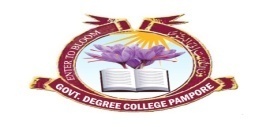 Govt. Degree College PamporeNAAC Accredited B+گورنمنٹ ڈگری کالج  پانپور(کشمیر)Tulibagh, Pampore - 192121 - (Distt. Pulwama)- KashmirCell:  9419022133, Web: gdcpampore.edu.in Email: gdcpampore@gmail.comMega Cleanliness Drive at Manibugh Wetland in connection with the celebration of G20 week:In order to promote celebrate India’s Presidency in G20 summit and raise awareness about keeping your surroundings clean, the college NSS Unit organized a Mega Cleanliness Drive at Manibugh Wetland on 17th of May, 2023 at 2:00 pm. The drive was organized under the able patronage of Principal Prof. (Dr.) Huda Galzai. During the drive the College NSS Volunteers along with the whole NSS Committee conducted a cleanliness drive at the adjoining adopted Wetland Manibugh. In the said drive, students collected litter from the area and took the pledge of maintaining cleanliness of the said wetland. A total of 29 Volunteers participated in the said drive.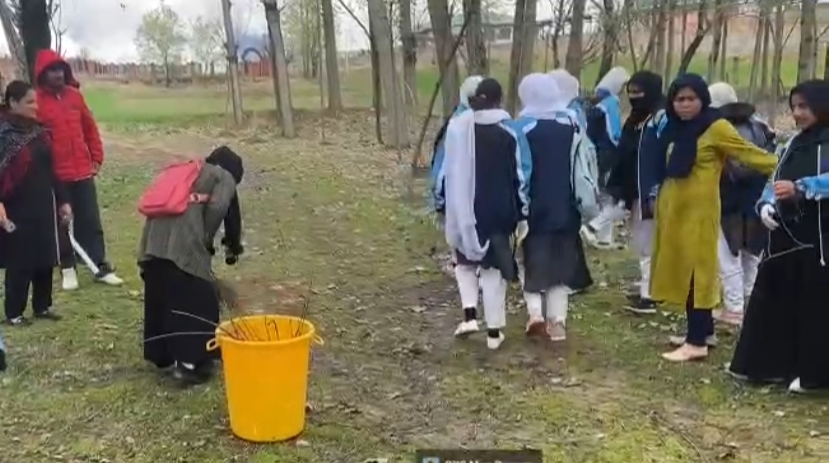 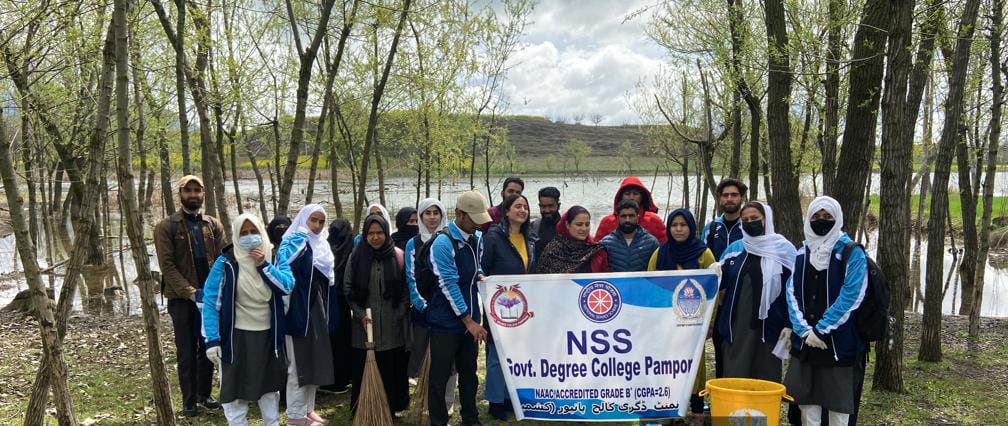 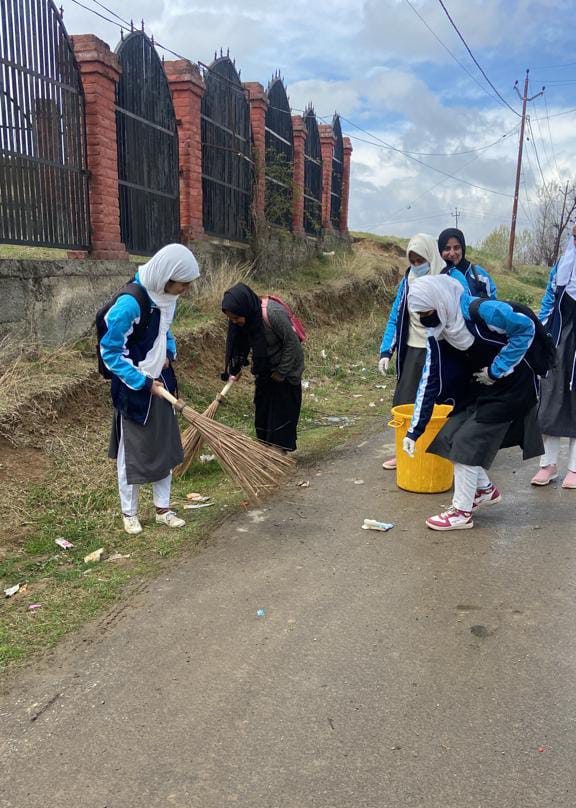 